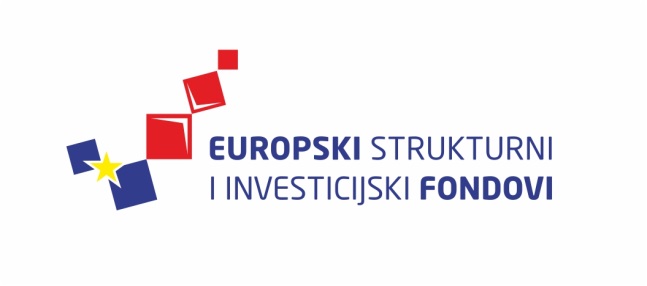 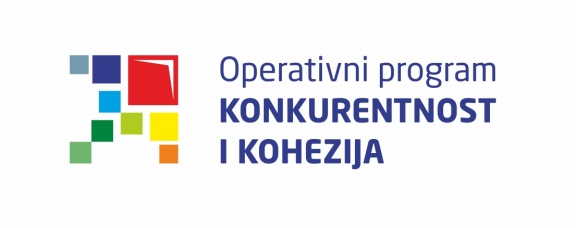 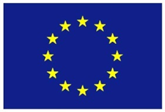 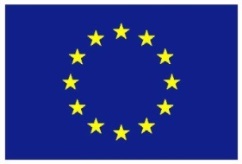 Europska unijaZajedno do fondova EUCiklus Izobrazbi - Upravljanje i kontrola korištenja Europskih strukturnih i investicijskih fondova Tematska cjelina 3 – Odabir projekata te sklapanje i izmjene ugovora o dodjeli bespovratnih sredstavaProvedba programa izobrazbe financira se sredstvima tehničke pomoći iz Operativnog programa Konkurentnost i kohezija, iz Europskog fonda za regionalni razvojPostupci dodjele bespovratnih sredstava12. svibnja 2016. / Hrvatsko novinarsko društvo12. svibnja 2016. / Hrvatsko novinarsko društvo12. svibnja 2016. / Hrvatsko novinarsko društvoLista polaznikaLista polaznikaLista polaznikaIme i prezimeNaziv tijela/institucija:1.Iva MarićMinistarstvo kulture2.Anastazija Magaš MesićMinistarstvo kulture3.Petra Leonhardt BrlekMinistarstvo kulture4.Maja PerucciMinistarstvo kulture5.Tihana PucMinistarstvo kulture6.Ana ČičakHrvatska agencija za malo gospodarstvo, inovacije i investicije7.Mario TrstenjakHrvatska agencija za malo gospodarstvo, inovacije i investicije8.Dubravka BašljanFond za zaštitu okoliša i energetsku učinkovitost9.Goran GrgurićMinistarstvo poljoprivrede10.Koraljka MučenskiMinistarstvo poljoprivrede11.Ivana JelavićMinistarstvo regionalnoga razvoja i fondova Europske unije12.Iva OrlovićMinistarstvo regionalnoga razvoja i fondova Europske unije13.Goran MitićMinistarstvo regionalnoga razvoja i fondova Europske unije14.Jasenka MičetićMinistarstvo regionalnoga razvoja i fondova Europske unije15.Antonija ĆurićAgencija za reviziju sustava provedbe programa Europske unije16.Marina Salopek-PiškurCarinska uprava – Središnji ured17.Danijel IštvanićMinistarstvo pomorstva, prometa i infrastrukture18.Ana MarkuzMinistarstvo regionalnoga razvoja i fondova Europske unije19.Ivica JakopičekMinistarstvo graditeljstva i prostornoga uređenja20.Snežana Stipanović Ministarstvo regionalnoga razvoja i fondova Europske unije21.Dario BarbalićMinistarstvo pomorstva, prometa i infrastrukture22.Marina BaltaMinistarstvo socijalne politike i mladih23.Anamari MajdandžićHrvatska agencija za okoliš i prirodu24.Jadranka TadićMinistarstvo regionalnoga razvoja i fondova Europske unije25.Marija JurčevićMinistarstvo regionalnoga razvoja i fondova Europske unije